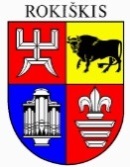 ROKIŠKIO RAJONO SAVIVALDYBĖS TARYBAVadovaudamasi Lietuvos Respublikos vietos savivaldos įstatymo 18 straipsnio 1 dalimi, atsižvelgdama į Rokiškio rajono savivaldybės mero 2022 m. liepos 19 d. potvarkį Nr. MV-20 „Dėl Antikorupcijos komisijos pirmininko kandidatūros teikimo tvirtinti Rokiškio rajono savivaldybės tarybai“, Rokiškio rajono taryba n u s p r e n d ž i a: 1. Iš dalies pakeisti Rokiškio rajono savivaldybės tarybos 2019 m. gegužės 31 d. sprendimo Nr. TS-125 „Dėl Rokiškio rajono savivaldybės tarybos Antikorupcijos komisijos sudarymo“ 1 punktą, vietoje žodžių „Stasys Meliūnas – savivaldybės tarybos narys, komisijos pirmininkas (Valiaus Kazlausko koalicija „Už laisvę augti“)“  įrašant žodžius „Virginijus Lukošiūnas – savivaldybės tarybos narys, komisijos pirmininkas (Valiaus Kazlausko koalicija „Už laisvę augti“)“ ir šį punktą išdėstyti taip: „ 1. Sudaryti Rokiškio rajono savivaldybės tarybos Antikorupcijos komisiją:Virginijus Lukošiūnas – savivaldybės tarybos narys, komisijos pirmininkas (Valiaus Kazlausko koalicija „Už laisvę augti“);Ričardas Burnickas – savivaldybės tarybos narys (Tėvynės sąjunga – Lietuvos krikščionys demokratai); Algis Čepulis – savivaldybės tarybos narys (Visuomeninis rinkimų komitetas „Antano Vagonio komitetas“); Nijolė Čepukienė – Panemunėlio seniūnijos Panemunėlio gel. st. seniūnaitijos seniūnaitė;Stanislovas Dambrauskas – savivaldybės tarybos narys (Lietuvos socialdemokratų partija); Dalia Maželienė – savivaldybės tarybos narė (Darbo partija);  Lina Meilutė-Datkūnienė  – savivaldybės tarybos narė (Lietuvos valstiečių ir žaliųjų sąjunga);  Valdas Nauburaitis – Rokiškio miesto IV seniūnaitijos seniūnaitis;Jonas Rubikis – Jūžintų seniūnijos Čivylių seniūnaitijos seniūnaitis;Zenonas Viduolis – savivaldybės tarybos narė (Visuomeninis rinkimų komitetas „Vieningi su Ramūnu Godeliausku“);  Egidijus Vilimas – savivaldybės tarybos narys (Partija Tvarka ir teisingumas);     Deividas Zaluba – Obelių seniūnijos Aleksandravėlės seniūnaitijos seniūnaitis“.2. Skelbti šį sprendimą Rokiškio rajono savivaldybės tinklalapyje, Teisės aktų registre. Sprendimas per vieną mėnesį gali būti skundžiamas Regionų apygardos administracinio teismo Panevėžio rūmams (Respublikos g. 62, Panevėžys) Lietuvos Respublikos administracinių bylų teisenos įstatymo nustatyta tvarkaSavivaldybės meras								Ramūnas GodeliauskasRasa BaranovskienėRokiškio rajono savivaldybės tarybaiParengto sprendimo projekto tikslai ir uždaviniai. Atnaujinti Rokiškio rajono savivaldybės tarybos Antikorupcijos komisijos sudėtį. Šiuo metu esantis teisinis reglamentavimasLietuvos Respublikos vietos savivaldos įstatymas, Rokiškio rajono savivaldybės tarybos veiklos reglamentas, Lietuvos Respublikos Vyriausiosios rinkimų komisijos 2022 m. birželio 9 d. sprendimas Nr. Sp-45.Sprendimo projekto esmė. Lietuvos Respublikos Vyriausiosios rinkimų komisijos 2022 m. birželio 9 d. sprendimu Nr. Sp-45 Rokiškio rajono savivaldybės tarybos nario Stasio Meliūno, išrinkto pagal visuomeninio rinkimų komiteto „Valiaus Kazlausko koalicijos „UŽ LAISVĘ AUGTI“ iškeltų kandidatų sąrašą, įgaliojimai buvo pripažinti nutrūkusiais nesuėjus terminui. Pripažinus tarybos nario įgaliojimus nutrūkusiais nesuėjus terminui, reikia koreguoti komisijos, kuriai jis priklausė, sudėtį ir patvirtinti Antikorupcijos komisijos pirmininką.Rokiškio rajono savivaldybės tarybos mažuma (opozicija), vadovaudamiesi Lietuvos Respublikos vietos savivaldos įstatymu, turi teisę siūlyti ir siūlo Antikorupcijos komisijos pirmininku Virginijų Lukošiūną. Antikorupcijos komisijos pirmininko kandidatūrą, Rokiškio rajono savivaldybės meras teikia savivaldybės tarybos mažumos (opozicijos) siūlymu reglamento nustatyta tvarka.Kadangi Antikorupcijos komisijos sudėtis keitėsi 3 kartus, vadovaujantis teisės aktų rekomendacijomis, Antikorupcijos komisijos sudėtis išdėstoma nauja redakcija.Laukiami rezultatai. Bus paskirtas naujas Antikorupcijos komisijos pirmininkas ir nauja redakcija išdėstyta komisijos sudėtis.Finansavimo šaltiniai ir lėšų poreikis: sprendimo projektui įgyvendinti lėšų nereikės.Suderinamumas su Lietuvos Respublikos galiojančiais teisės norminiais aktais. Projektas neprieštarauja galiojantiems teisės aktams. Antikorupcinis vertinimas. Teisės akte nenumatoma reguliuoti visuomeninių santykių, susijusių su Lietuvos Respublikos Korupcijos prevencijos įstatymo 8 straipsnio 1 dalyje numatytais veiksniais, todėl teisės aktas nevertintinas antikorupciniu požiūriu.Socialinės paramos ir sveikatos skyriaus					Rasa Baranovskienėvyriausioji specialistė						SPRENDIMASSPRENDIMASSPRENDIMASSPRENDIMASSPRENDIMASDĖL ROKIŠKIO RAJONO SAVIVALDYBĖS TARYBOS 2019 M. GEGUŽĖS 31 D. SPRENDIMO NR. TS-125 „ DĖL ROKIŠKIO RAJONO SAVIVALDYBĖS TARYBOS ANTIKORUPCIJOS KOMISIJOS SUDARYMO“ DALINIO PAKEITIMODĖL ROKIŠKIO RAJONO SAVIVALDYBĖS TARYBOS 2019 M. GEGUŽĖS 31 D. SPRENDIMO NR. TS-125 „ DĖL ROKIŠKIO RAJONO SAVIVALDYBĖS TARYBOS ANTIKORUPCIJOS KOMISIJOS SUDARYMO“ DALINIO PAKEITIMODĖL ROKIŠKIO RAJONO SAVIVALDYBĖS TARYBOS 2019 M. GEGUŽĖS 31 D. SPRENDIMO NR. TS-125 „ DĖL ROKIŠKIO RAJONO SAVIVALDYBĖS TARYBOS ANTIKORUPCIJOS KOMISIJOS SUDARYMO“ DALINIO PAKEITIMODĖL ROKIŠKIO RAJONO SAVIVALDYBĖS TARYBOS 2019 M. GEGUŽĖS 31 D. SPRENDIMO NR. TS-125 „ DĖL ROKIŠKIO RAJONO SAVIVALDYBĖS TARYBOS ANTIKORUPCIJOS KOMISIJOS SUDARYMO“ DALINIO PAKEITIMODĖL ROKIŠKIO RAJONO SAVIVALDYBĖS TARYBOS 2019 M. GEGUŽĖS 31 D. SPRENDIMO NR. TS-125 „ DĖL ROKIŠKIO RAJONO SAVIVALDYBĖS TARYBOS ANTIKORUPCIJOS KOMISIJOS SUDARYMO“ DALINIO PAKEITIMO2022 m. liepos 29 d. Nr. TS-Rokiškis2022 m. liepos 29 d. Nr. TS-Rokiškis2022 m. liepos 29 d. Nr. TS-Rokiškis2022 m. liepos 29 d. Nr. TS-Rokiškis2022 m. liepos 29 d. Nr. TS-RokiškisSPRENDIMO „DĖL ROKIŠKIO RAJONO SAVIVALDYBĖS TARYBOS 2019 M. GEGUŽĖS 31 D. SPRENDIMO NR. TS-125 „ DĖL ROKIŠKIO RAJONO SAVIVALDYBĖS TARYBOS ANTIKORUPCIJOS KOMISIJOS SUDARYMO“ DALINIO PAKEITIMO“AIŠKINAMASIS RAŠTAS